(St-PA) Willkommen auf den Seiten meiner „kleinen Deutsch Hilfe“(K15)   Kapitelseite: Arbeit, Bewerbung … (K22)  Kapitelseite:  Beruf, Technik, Mathematik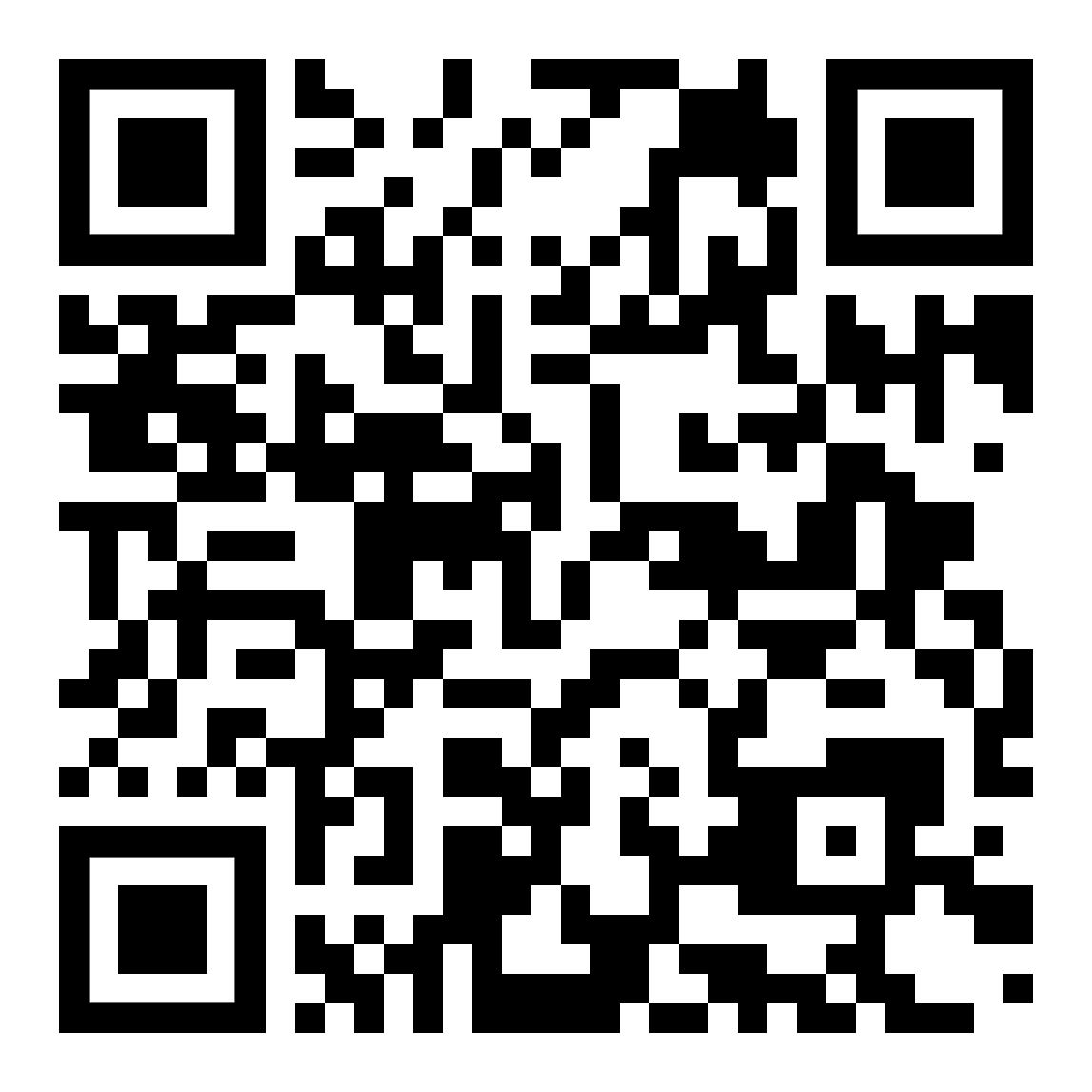 https://kleine-deutsch-hilfe.at/Start-PA.htmFolge den Links in den QRs.Dies ist kein Kurs oder Kursersatz, sondern eine Unterstützung zum selbstständigen Üben und Wiederholen:zum Lesen – Text mit Wörterlisten,zum Anhören, zum Nachsprechenzur Unterstützung beim Online–Lernen und zum Ausdrucken für Schreibübungen.https://kleine-deutsch-hilfe.at/Start-PA.htmپه QRs کې لینکونه تعقیب کړئ.دا یو کورس یا د کورس بدیل ندی، بلکه د خپلواک تمرین او تکرار ملاتړ دی:•  د لوستلو لپاره - د کلمو لیست سره متن،•  د اوریدلو لپاره،•  تکرارول•  د آنلاین زده کړې ملاتړ کول او•  د لیکلو تمرین لپاره چاپ کول.Viel Erfolg beim Entdecken Deiner neuen Sprache Deutsch.So viele Sprachen Du sprichst, so oft bist Du MenschTipp: Um den Text am Smartphone besser zu lesen, drehe es von aufrecht nach waagrecht.Als zusätzliche Übung überprüfe die Übersetzung von translate.google in Paschto.Viel Erfolg beim Entdecken Deiner neuen Sprache Deutsch.So viele Sprachen Du sprichst, so oft bist Du Menschلارښوونه: د متن ښه لوستلو لپاره، سمارټ فون له مستقیم څخه افقی ته واړوئ.د اضافي تمرین په توګه، په پښتو کې د translate.google ژباړه وګورئ.Alltag in Österreich Verschiedene Hörtexte des täglichen Lebensد ورځني ژوند څخه مختلف اوریدلي متنونه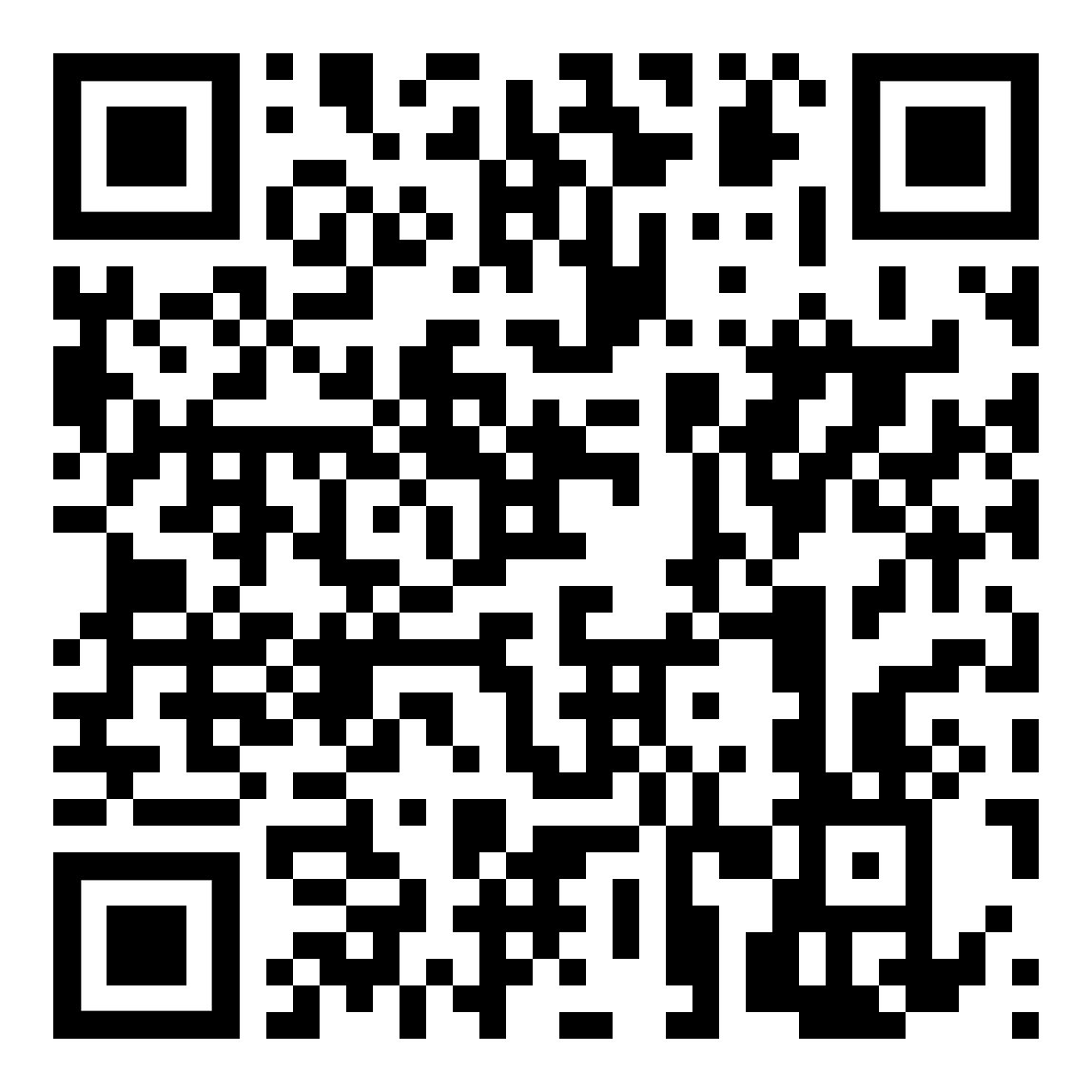 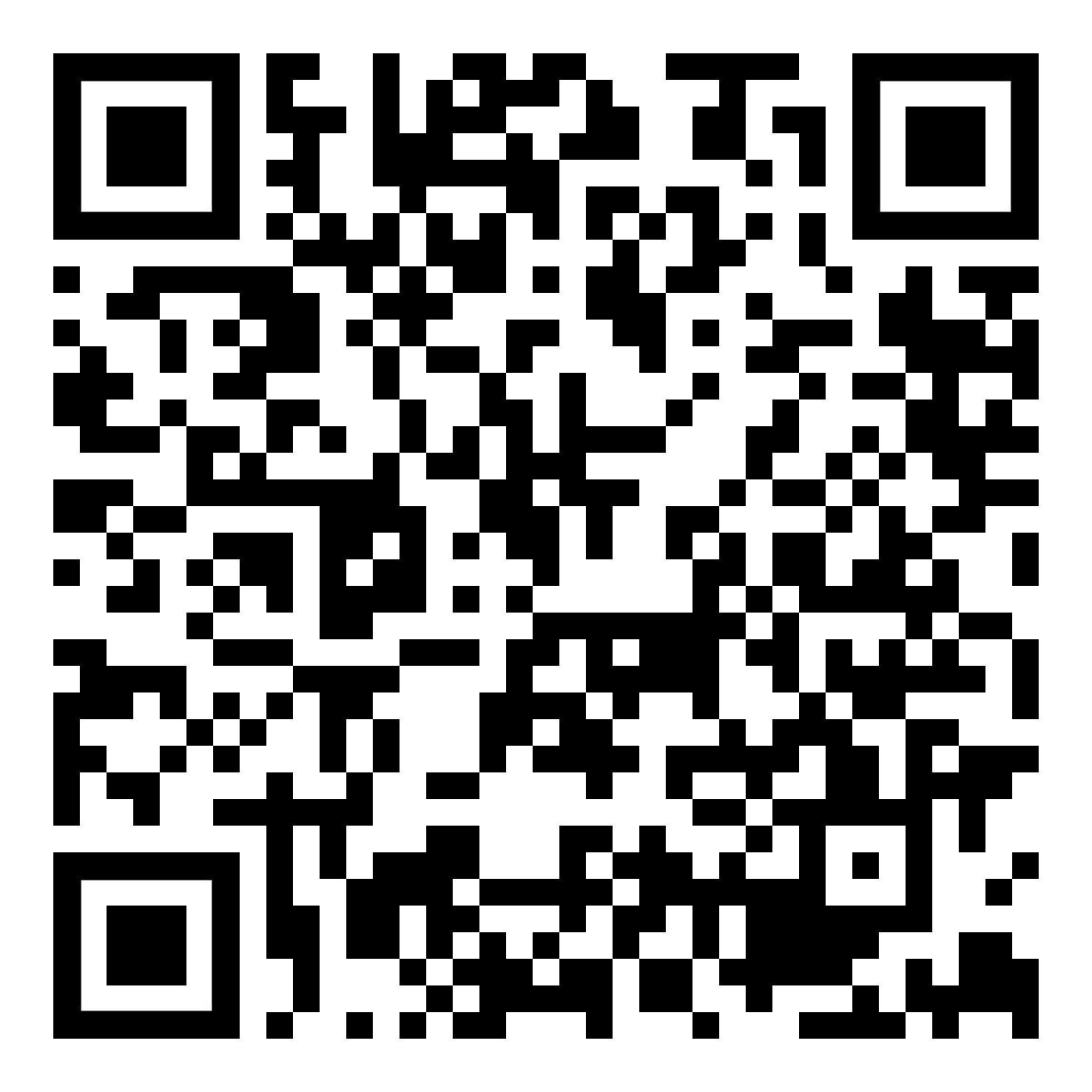 Kurzgeschichteneinfache Texteساده متنونهSprache, Formen ein wenig Grammatikیو کوچنی ګرامر    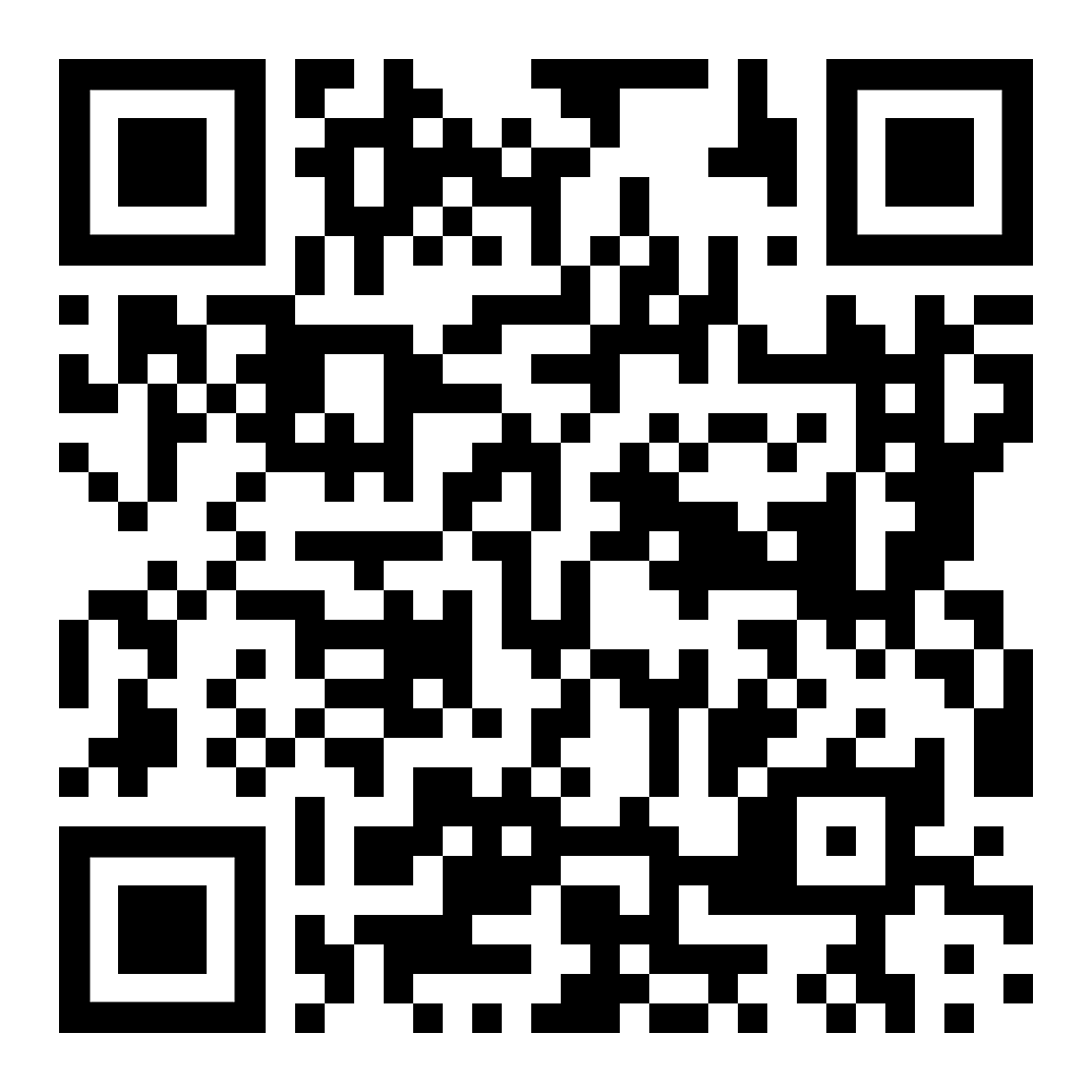 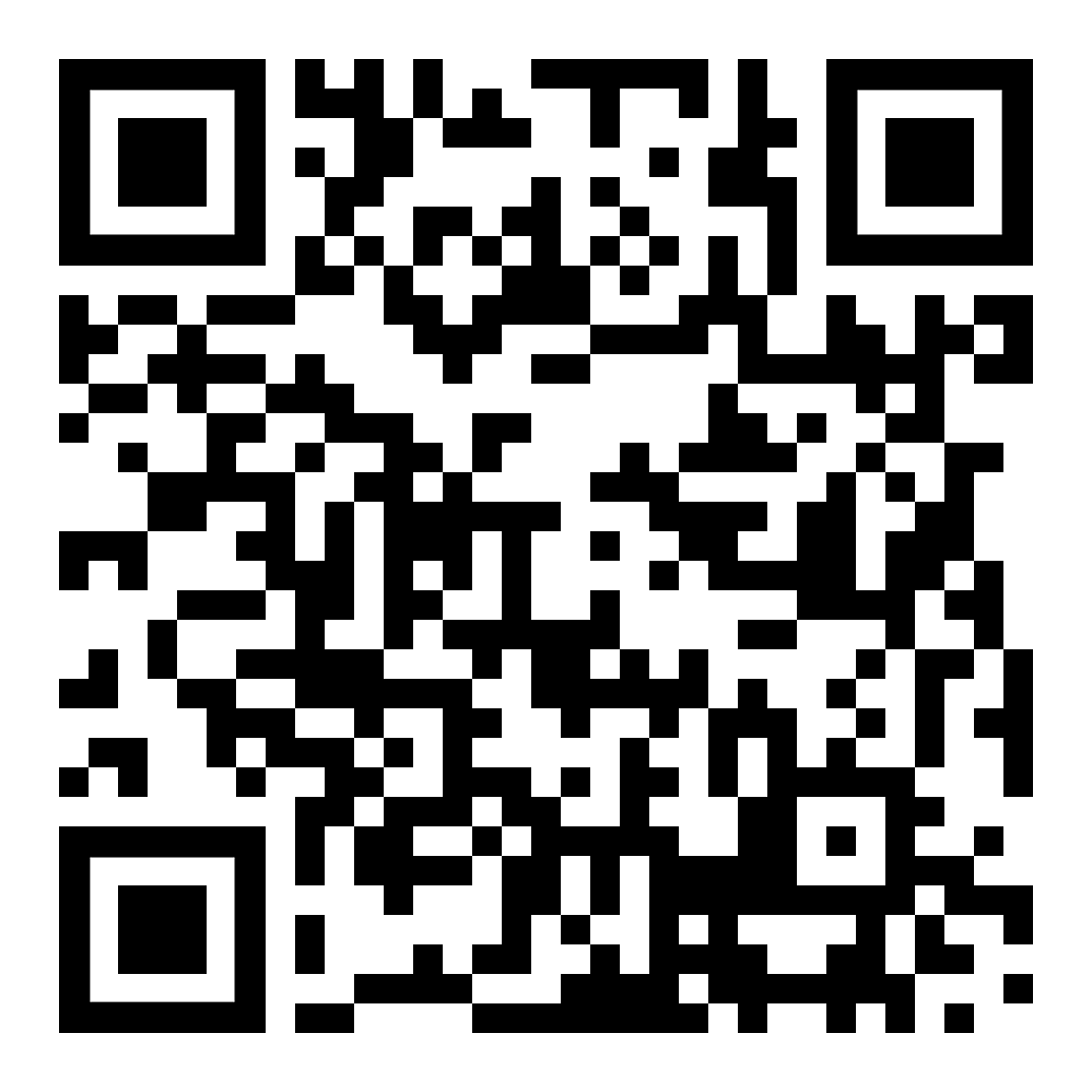 Deutsch SprechenSprach– und Sprechübungenد خبرو کولو تمرینونهverschiedene Texte verbessere dein Verständnis خپل پوهاوی ښه کړئ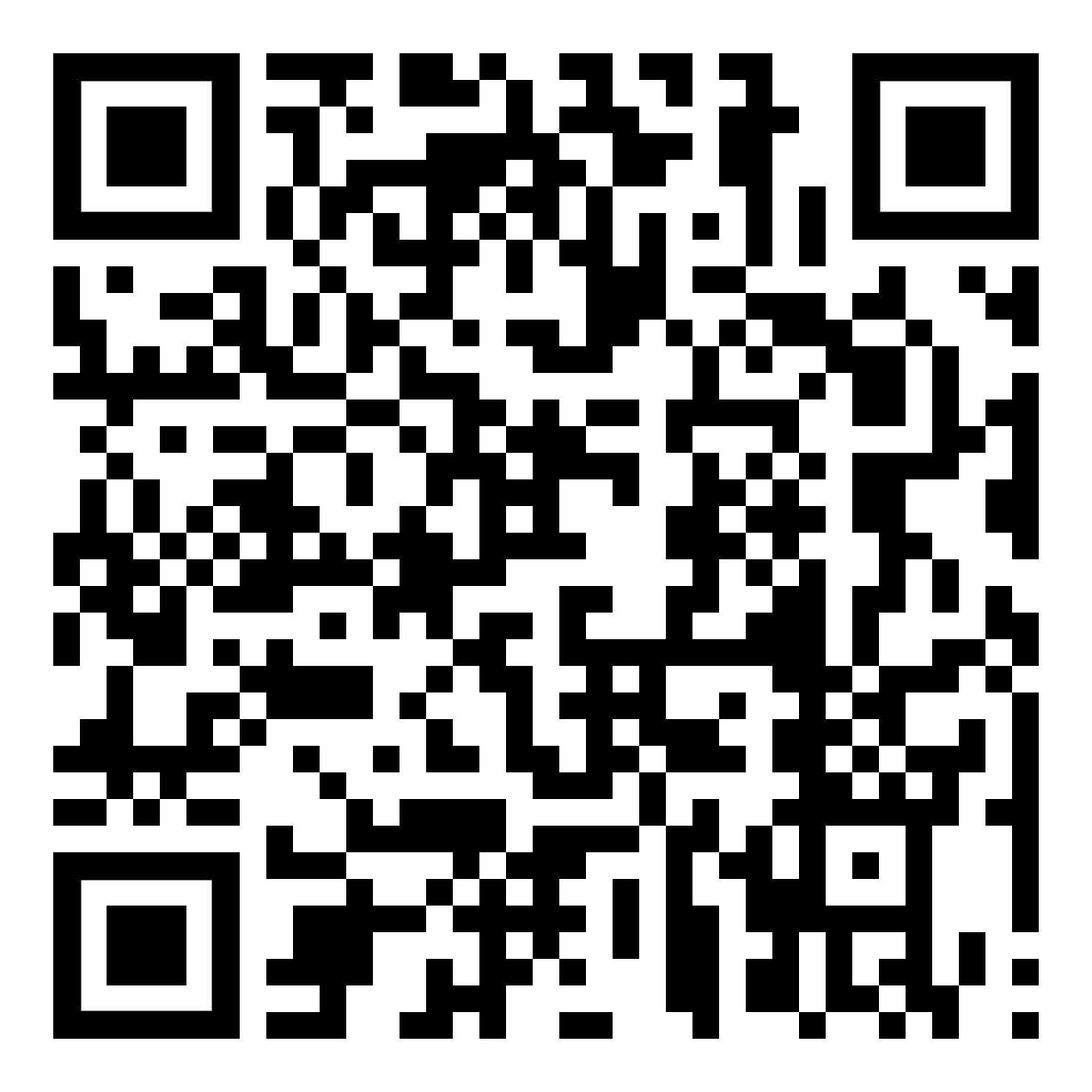 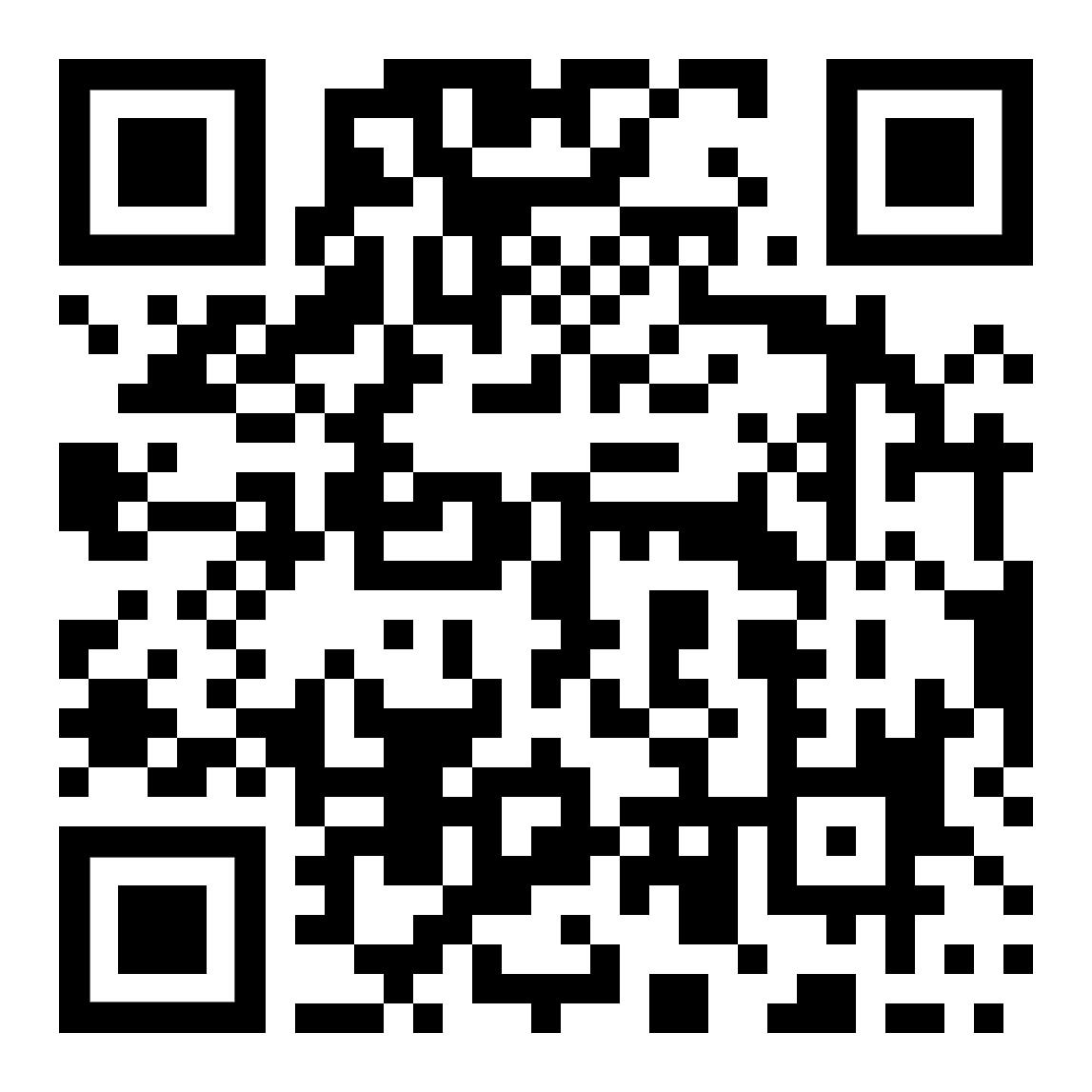 Tirol, Österreich Information und Orientierungمعلومات او لارښونهArbeit, Bewerbung Texte zur Arbeitssuche د کار لټون متنونه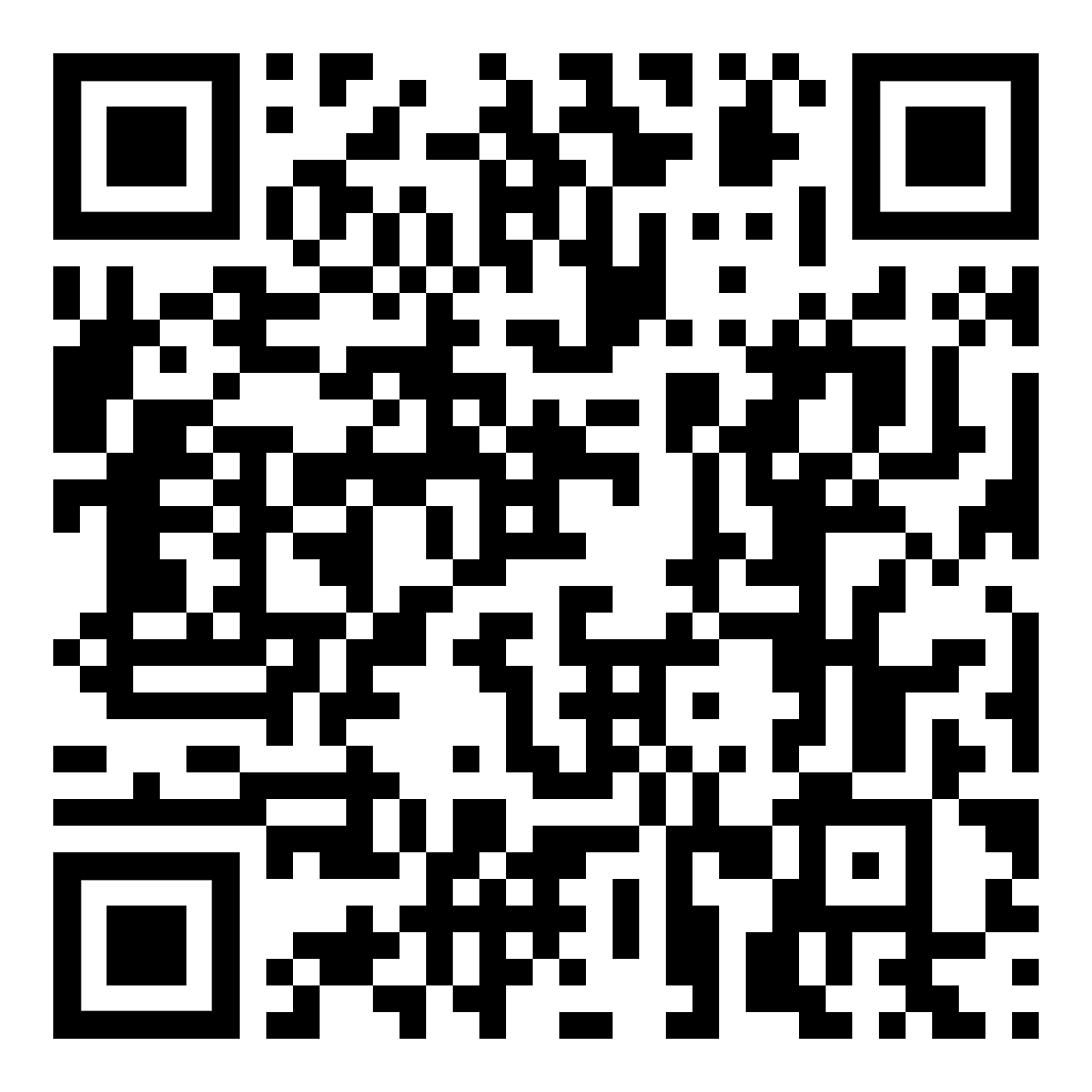 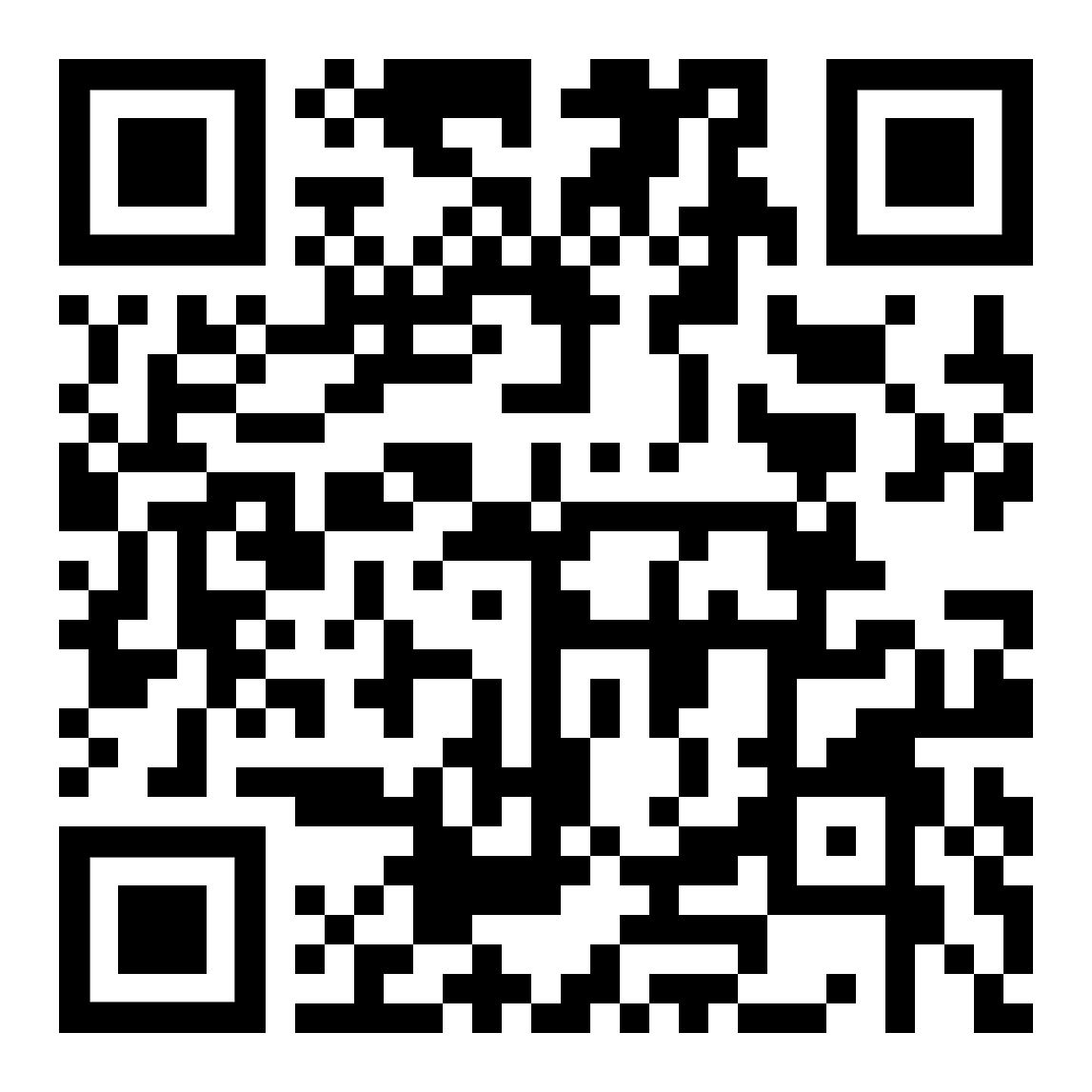 Beruf, TechnikGrundbegriffe, Wörterbücherاساسي اصطلاحات، لغتونهRadio hören im WebDeutsch vertiefen durch Zuhörenپه اوریدلو سره آلمان ژور کړئ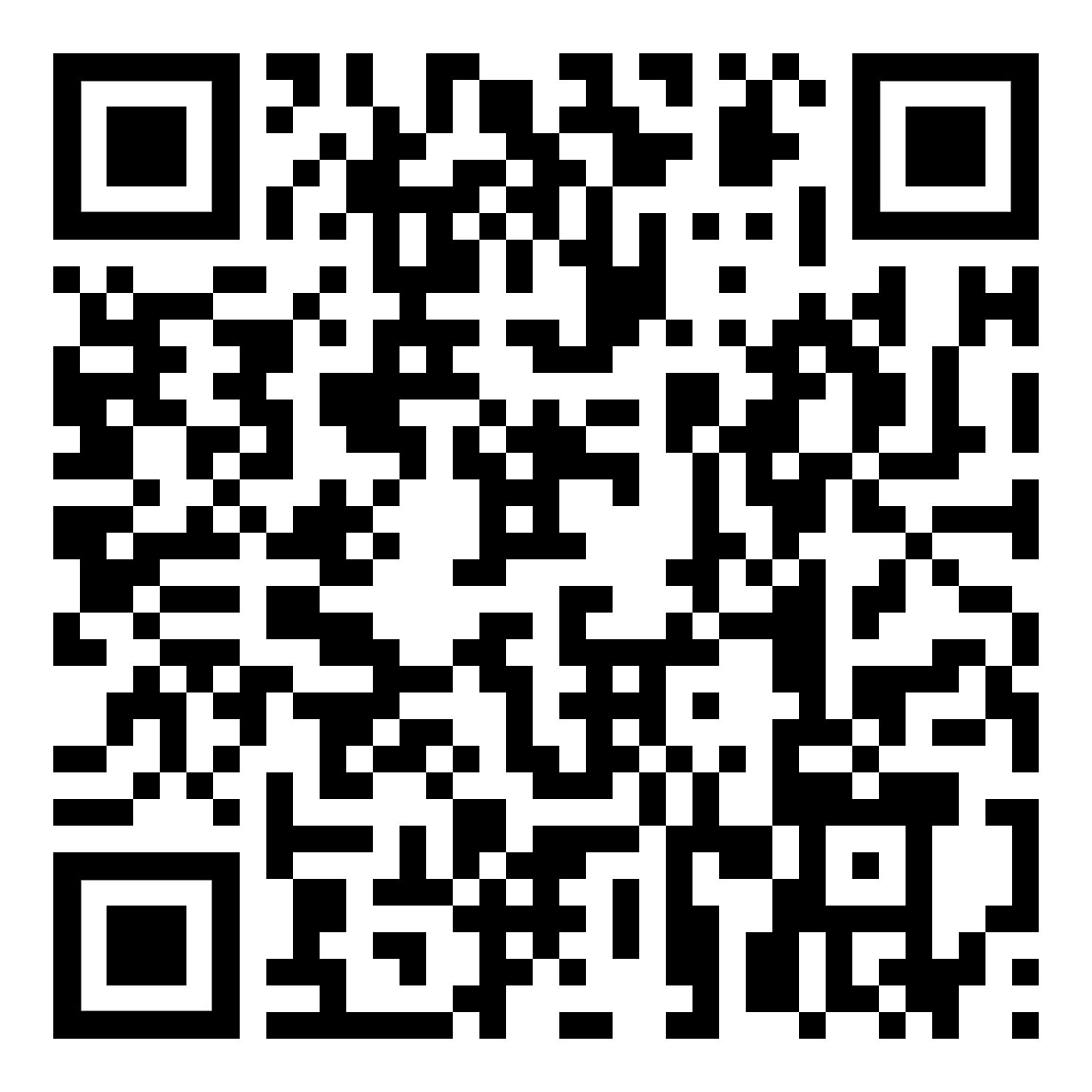 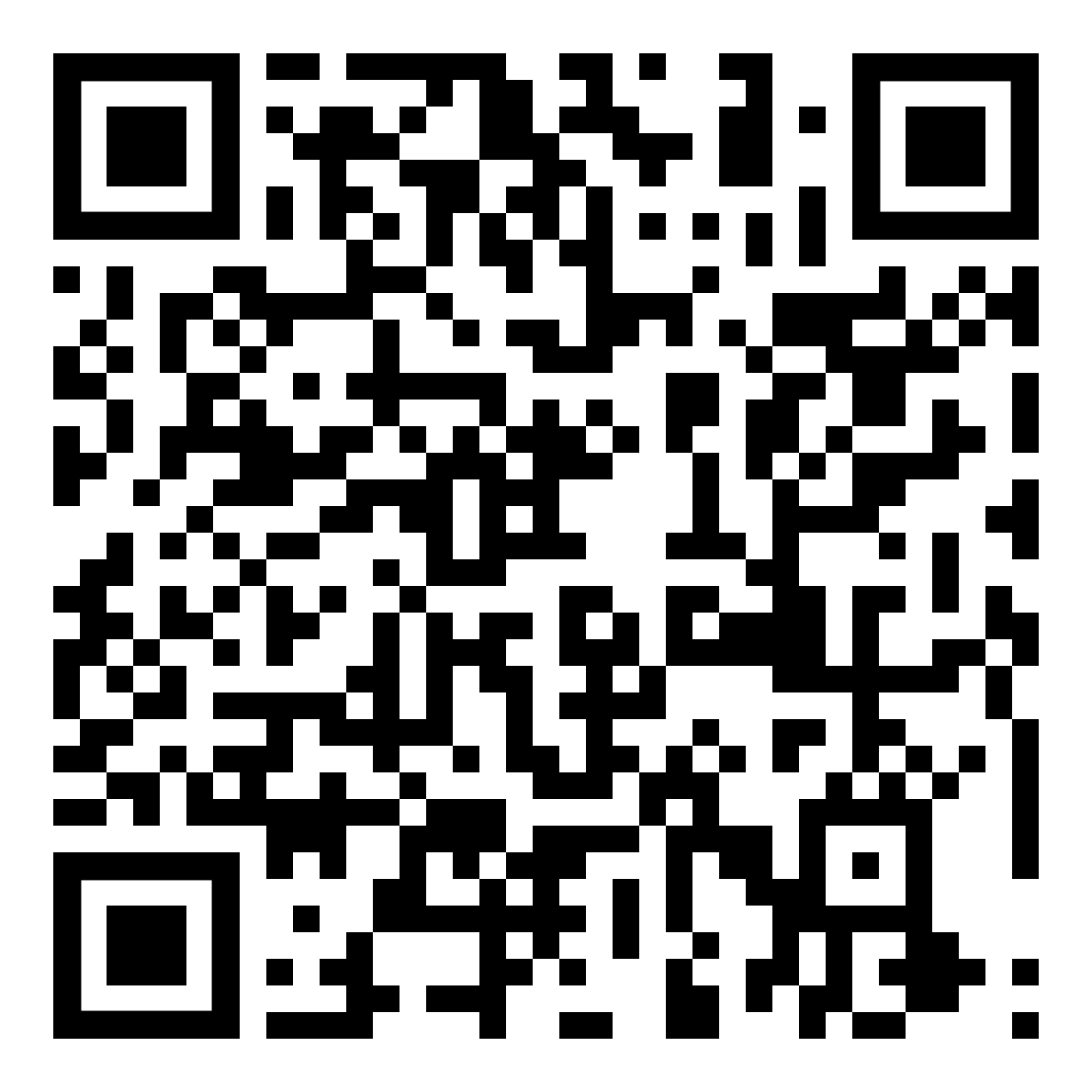 zweisprachige BücherDeutsch vertiefen durch Lesen د لوستلو له لارې آلمان ژور کړئweiterführende Hinweise  نور معلوماتIn diesen beiden Kapiteln sind etliche finden sich eine Reihe von Fachwörtern, Texten und weiterführenden Hinweisen. Das soll einer ersten Orientierung und Unterstützung dienen.دا دوه فصلونه یو شمیر تخنیکي اصطلاحات، متنونه او نور معلومات لري.دا موخه د ابتدايي تعقیب او ملاتړ چمتو کول دي.Arbeit, Bewerbung Texte zur Arbeitssuche د کار لټون متنونهInhalt  /  منځپانګېLebenslauf, Curriculum vitae  /  ، د نصاب ویټاVorstellungsgespräch  /  د کار مرکهLinks zu Seiten mit Hilfen  /  د مرستې پاڼو لپاره لینکونهBeruf, TechnikGrundbegriffe, Wörterbücherاساسي اصطلاحات، لغتونهInhalt  /  منځپانګېFachbücher, Wörterbücher  /  متخصص کتابونه، لغتونه Berufe, Grundbegriffe  /  مسلکونه، بنسټیز مفهومونه Recht, Anstellung  /  قانون، کارVersicherung, Steuer  /  بیمه، مالیهFührerschein, Erste Hilfe  /  د موټر چلولو جواز، لومړنۍ مرستې 